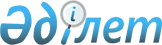 О проведении зачета взаимных долгов в целях обеспечения сельскохозяйственных товаропроизводителей республики тракторами на условиях лизингаПостановление Правительства Республики Казахстан от 21 июля 1997 г. N 1141



          В целях обеспечения сельскохозяйственных товаропроизводителей
республики на условиях лизинга тракторами, производимыми акционерным
обществом "Павлодартрактор", Правительство Республики Казахстан
ПОСТАНОВЛЯЕТ:




          1. Министерству финансов Республики Казахстан произвести
погашение задолженности перед республиканским бюджетом акционерного
общества "Алматинский завод "Поршень" по налогу на добавленную
стоимость и подоходному налогу с юридических лиц в размере 100 (сто)
млн. тенге;




          зачесть указанную сумму в счет финансирования Государственного
фонда финансовой поддержки сельского хозяйства для организации мер
по поставке тракторов акционерным обществом "Павлодартрактор"
сельскохозяйственным товаропроизводителям республики на условиях
лизинга.




          Зачет задолженности произвести с отражением указанной суммы в
доходной и расходной частях республиканского бюджета на 1997 год.




          2. Акционерному обществу "Павлодартрактор" осуществить поставку
тракторов сельскохозяйственным товаропроизводителям республики на
условиях лизинга в счет погашения его задолженности акционерному
обществу "Алматинский завод "Поршень" за комплектующие детали.




          3. Министерству сельского хозяйства Республики Казахстан




совместно с акционерными обществами "Павлодартрактор", "Алматинский
завод "Поршень" и лизингодателями обеспечить представление актов
сверки взаимных долгов для проведения зачета.
     4. Комитету финансового контроля Министерства финансов
Республики Казахстан установить контроль за ходом проведения зачета.

     Первый заместитель
     Премьер-Министра
     Республики Казахстан

      
      


					© 2012. РГП на ПХВ «Институт законодательства и правовой информации Республики Казахстан» Министерства юстиции Республики Казахстан
				